Bishopton Long Term KS4 Curriculum Overview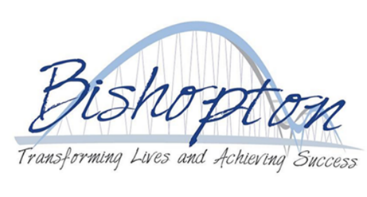 Bishopton Long Term KS4 Curriculum OverviewBishopton Long Term KS4 Curriculum OverviewBishopton Long Term KS4 Curriculum OverviewBishopton Long Term KS4 Curriculum OverviewBishopton Long Term KS4 Curriculum OverviewBishopton Long Term KS4 Curriculum OverviewBishopton Long Term KS4 Curriculum OverviewBishopton Long Term KS4 Curriculum OverviewBishopton Long Term KS4 Curriculum OverviewBishopton Long Term KS4 Curriculum OverviewBishopton Long Term KS4 Curriculum OverviewBishopton Long Term KS4 Curriculum OverviewSubject:Subject:Art and PhotograppjhArt and PhotograppjhArt and PhotograppjhArt and PhotograppjhTeacher Teacher ALLY TOKATALLY TOKATALLY TOKATALLY TOKATALLY TOKATLTP option 1Or LTP option 2LTP option 1Or LTP option 2If it is deemed that the pupil has met the requirements of ALL THE AO’s and would achieve their predicted grade then entry may be made after the first year of study (LTP option 1) then, if appropriate grade is achieved then the student will have the opportunity to move on to another Art based GCSE, which will follow the same pattern of learning as the previous cycle.If it is deemed that the pupil needs more time to met the requirements of all the AO’s  to achieve their predicted grade then the course may be continued over the 2 years.If it is deemed that the pupil has met the requirements of ALL THE AO’s and would achieve their predicted grade then entry may be made after the first year of study (LTP option 1) then, if appropriate grade is achieved then the student will have the opportunity to move on to another Art based GCSE, which will follow the same pattern of learning as the previous cycle.If it is deemed that the pupil needs more time to met the requirements of all the AO’s  to achieve their predicted grade then the course may be continued over the 2 years.If it is deemed that the pupil has met the requirements of ALL THE AO’s and would achieve their predicted grade then entry may be made after the first year of study (LTP option 1) then, if appropriate grade is achieved then the student will have the opportunity to move on to another Art based GCSE, which will follow the same pattern of learning as the previous cycle.If it is deemed that the pupil needs more time to met the requirements of all the AO’s  to achieve their predicted grade then the course may be continued over the 2 years.If it is deemed that the pupil has met the requirements of ALL THE AO’s and would achieve their predicted grade then entry may be made after the first year of study (LTP option 1) then, if appropriate grade is achieved then the student will have the opportunity to move on to another Art based GCSE, which will follow the same pattern of learning as the previous cycle.If it is deemed that the pupil needs more time to met the requirements of all the AO’s  to achieve their predicted grade then the course may be continued over the 2 years.If it is deemed that the pupil has met the requirements of ALL THE AO’s and would achieve their predicted grade then entry may be made after the first year of study (LTP option 1) then, if appropriate grade is achieved then the student will have the opportunity to move on to another Art based GCSE, which will follow the same pattern of learning as the previous cycle.If it is deemed that the pupil needs more time to met the requirements of all the AO’s  to achieve their predicted grade then the course may be continued over the 2 years.If it is deemed that the pupil has met the requirements of ALL THE AO’s and would achieve their predicted grade then entry may be made after the first year of study (LTP option 1) then, if appropriate grade is achieved then the student will have the opportunity to move on to another Art based GCSE, which will follow the same pattern of learning as the previous cycle.If it is deemed that the pupil needs more time to met the requirements of all the AO’s  to achieve their predicted grade then the course may be continued over the 2 years.If it is deemed that the pupil has met the requirements of ALL THE AO’s and would achieve their predicted grade then entry may be made after the first year of study (LTP option 1) then, if appropriate grade is achieved then the student will have the opportunity to move on to another Art based GCSE, which will follow the same pattern of learning as the previous cycle.If it is deemed that the pupil needs more time to met the requirements of all the AO’s  to achieve their predicted grade then the course may be continued over the 2 years.If it is deemed that the pupil has met the requirements of ALL THE AO’s and would achieve their predicted grade then entry may be made after the first year of study (LTP option 1) then, if appropriate grade is achieved then the student will have the opportunity to move on to another Art based GCSE, which will follow the same pattern of learning as the previous cycle.If it is deemed that the pupil needs more time to met the requirements of all the AO’s  to achieve their predicted grade then the course may be continued over the 2 years.If it is deemed that the pupil has met the requirements of ALL THE AO’s and would achieve their predicted grade then entry may be made after the first year of study (LTP option 1) then, if appropriate grade is achieved then the student will have the opportunity to move on to another Art based GCSE, which will follow the same pattern of learning as the previous cycle.If it is deemed that the pupil needs more time to met the requirements of all the AO’s  to achieve their predicted grade then the course may be continued over the 2 years.If it is deemed that the pupil has met the requirements of ALL THE AO’s and would achieve their predicted grade then entry may be made after the first year of study (LTP option 1) then, if appropriate grade is achieved then the student will have the opportunity to move on to another Art based GCSE, which will follow the same pattern of learning as the previous cycle.If it is deemed that the pupil needs more time to met the requirements of all the AO’s  to achieve their predicted grade then the course may be continued over the 2 years.If it is deemed that the pupil has met the requirements of ALL THE AO’s and would achieve their predicted grade then entry may be made after the first year of study (LTP option 1) then, if appropriate grade is achieved then the student will have the opportunity to move on to another Art based GCSE, which will follow the same pattern of learning as the previous cycle.If it is deemed that the pupil needs more time to met the requirements of all the AO’s  to achieve their predicted grade then the course may be continued over the 2 years.Cycle 1(Year 1 of option)TERMAutumn 1Autumn 1Autumn 2Autumn 2Spring 1Spring 1Spring 2Spring 2Summer 1Summer 1Summer 2 Cycle 1(Year 1 of option)WHAT ARE WE LEARNING ABOUT?COURSEWORKWritten and visual research and analysis of artists relating to themeCreating art in the style of artistsExploring appropriate mediaCOURSEWORKWritten and visual research and analysis of artists relating to themeCreating art in the style of artistsExploring appropriate mediaCOURSEWORKExploring appropriate mediaRefining ideas and links to artistsPlanning to realise own intentionsEvaluating workCOURSEWORKExploring appropriate mediaRefining ideas and links to artistsPlanning to realise own intentionsEvaluating workCOURSEWORK/EXAMRefining ideas towards final pieceWritten and visual research and analysis of artists relating to themeCreating art in the style of artistsExploring appropriate mediaCOURSEWORK/EXAMRefining ideas towards final pieceWritten and visual research and analysis of artists relating to themeCreating art in the style of artistsExploring appropriate mediaEXAMExploring appropriate mediaRefining ideas and links to artistsPlanning to realise own intentionsEvaluating workEXAMExploring appropriate mediaRefining ideas and links to artistsPlanning to realise own intentionsEvaluating workEXAMRefining ideas towards final pieceSit exam- 10hrsEXAMRefining ideas towards final pieceSit exam- 10hrsCOURSEWORK FOR Next option (art cash code)Supporting work for component 1- Photography portfolioSkills based work- introduction to photo editing software.Cycle 1(Year 1 of option)ASSESSMENT OBJECTIVESAO1, AO2, AO3AO1, AO2, AO3AO2, AO3, AO4AO2, AO3, AO4AO4/ AO1, AO2, AO3AO4/ AO1, AO2, AO3AO2, AO3, AO4AO2, AO3, AO4AO4AO4AO1, AO2, AO3Cycle 1(Year 1 of option)PATHWAY/POST 16Leading towards GCSELeading towards GCSELeading towards GCSELeading towards GCSELeading towards GCSELeading towards GCSELeading towards GCSELeading towards GCSELeading towards GCSELeading towards GCSELeading towards GCSECycle 1(Year 1 of option)PATHWAY/POST 16Students may opt to continue Art, Craft and Design education through A levels in Art, Photography, Graphics, Ceramics, Textiles or Architecture.SRC, Bede’s collage, Middlesbrough college and Hartlepool collage all offer a variety of courses related to the artsThese courses can lead to a range of jobs in the creative sector such as film and screen, fashion, web design, graphics, interior design, photography, make up, advertising and many more.Students may opt to continue Art, Craft and Design education through A levels in Art, Photography, Graphics, Ceramics, Textiles or Architecture.SRC, Bede’s collage, Middlesbrough college and Hartlepool collage all offer a variety of courses related to the artsThese courses can lead to a range of jobs in the creative sector such as film and screen, fashion, web design, graphics, interior design, photography, make up, advertising and many more.Students may opt to continue Art, Craft and Design education through A levels in Art, Photography, Graphics, Ceramics, Textiles or Architecture.SRC, Bede’s collage, Middlesbrough college and Hartlepool collage all offer a variety of courses related to the artsThese courses can lead to a range of jobs in the creative sector such as film and screen, fashion, web design, graphics, interior design, photography, make up, advertising and many more.Students may opt to continue Art, Craft and Design education through A levels in Art, Photography, Graphics, Ceramics, Textiles or Architecture.SRC, Bede’s collage, Middlesbrough college and Hartlepool collage all offer a variety of courses related to the artsThese courses can lead to a range of jobs in the creative sector such as film and screen, fashion, web design, graphics, interior design, photography, make up, advertising and many more.Students may opt to continue Art, Craft and Design education through A levels in Art, Photography, Graphics, Ceramics, Textiles or Architecture.SRC, Bede’s collage, Middlesbrough college and Hartlepool collage all offer a variety of courses related to the artsThese courses can lead to a range of jobs in the creative sector such as film and screen, fashion, web design, graphics, interior design, photography, make up, advertising and many more.Students may opt to continue Art, Craft and Design education through A levels in Art, Photography, Graphics, Ceramics, Textiles or Architecture.SRC, Bede’s collage, Middlesbrough college and Hartlepool collage all offer a variety of courses related to the artsThese courses can lead to a range of jobs in the creative sector such as film and screen, fashion, web design, graphics, interior design, photography, make up, advertising and many more.Students may opt to continue Art, Craft and Design education through A levels in Art, Photography, Graphics, Ceramics, Textiles or Architecture.SRC, Bede’s collage, Middlesbrough college and Hartlepool collage all offer a variety of courses related to the artsThese courses can lead to a range of jobs in the creative sector such as film and screen, fashion, web design, graphics, interior design, photography, make up, advertising and many more.Students may opt to continue Art, Craft and Design education through A levels in Art, Photography, Graphics, Ceramics, Textiles or Architecture.SRC, Bede’s collage, Middlesbrough college and Hartlepool collage all offer a variety of courses related to the artsThese courses can lead to a range of jobs in the creative sector such as film and screen, fashion, web design, graphics, interior design, photography, make up, advertising and many more.Students may opt to continue Art, Craft and Design education through A levels in Art, Photography, Graphics, Ceramics, Textiles or Architecture.SRC, Bede’s collage, Middlesbrough college and Hartlepool collage all offer a variety of courses related to the artsThese courses can lead to a range of jobs in the creative sector such as film and screen, fashion, web design, graphics, interior design, photography, make up, advertising and many more.Students may opt to continue Art, Craft and Design education through A levels in Art, Photography, Graphics, Ceramics, Textiles or Architecture.SRC, Bede’s collage, Middlesbrough college and Hartlepool collage all offer a variety of courses related to the artsThese courses can lead to a range of jobs in the creative sector such as film and screen, fashion, web design, graphics, interior design, photography, make up, advertising and many more.Students may opt to continue Art, Craft and Design education through A levels in Art, Photography, Graphics, Ceramics, Textiles or Architecture.SRC, Bede’s collage, Middlesbrough college and Hartlepool collage all offer a variety of courses related to the artsThese courses can lead to a range of jobs in the creative sector such as film and screen, fashion, web design, graphics, interior design, photography, make up, advertising and many more.Cycle 2(Year 2 of option)TERMAutumn 1Autumn 1Autumn 2Autumn 2Spring 1Spring 1Spring 2Spring 2Summer 1Summer 1Summer 2Cycle 2(Year 2 of option)WHAT ARE WE LEARNING ABOUT?COURSEWORKWritten and visual research and analysis of artists relating to themeCreating art in the style of artistsExploring appropriate mediaCOURSEWORKWritten and visual research and analysis of artists relating to themeCreating art in the style of artistsExploring appropriate mediaCOURSEWORKExploring appropriate mediaRefining ideas and links to artistsPlanning to realise own intentionsEvaluating workCOURSEWORKExploring appropriate mediaRefining ideas and links to artistsPlanning to realise own intentionsEvaluating workCOURSEWORK /EXAMRefining ideas towards final pieceWritten and visual research and analysis of artists relating to themeCreating art in the style of artistsExploring appropriate mediaCOURSEWORK /EXAMRefining ideas towards final pieceWritten and visual research and analysis of artists relating to themeCreating art in the style of artistsExploring appropriate mediaEXAMExploring appropriate mediaRefining ideas and links to artistsPlanning to realise own intentionsEvaluating workEXAMExploring appropriate mediaRefining ideas and links to artistsPlanning to realise own intentionsEvaluating workEXAMRefining ideas towards final pieceSit exam- 10hrsEXAMRefining ideas towards final pieceSit exam- 10hrsCycle 2(Year 2 of option)ASSESSMENT OBJECTIVESAO1, AO2, AO3AO1, AO2, AO3AO2, AO3, AO4AO2, AO3, AO4AO4/ AO1, AO2, AO3AO4/ AO1, AO2, AO3AO2, AO3, AO4AO2, AO3, AO4AO4AO4Cycle 2(Year 2 of option)PATHWAY/POST 16Leading towards GCSELeading towards GCSELeading towards GCSELeading towards GCSELeading towards GCSELeading towards GCSELeading towards GCSECollege courses- CCAD/ SRC etcLeading towards GCSECollege courses- CCAD/ SRC etcLeading towards GCSECollege courses- CCAD/ SRC etcLeading towards GCSECollege courses- CCAD/ SRC etcCycle 2(Year 2 of option)PATHWAY/POST 16Students may opt to continue Art, Craft and Design education through A levels in Art, Photography, Graphics, Ceramics, Textiles or Architecture.SRC, Bede’s collage, Middlesbrough college and Hartlepool collage all offer a variety of courses related to the artsThese courses can lead to a range of jobs in the creative sector such as film and screen, fashion, web design, graphics, interior design, photography, make up, advertising and many more.Students may opt to continue Art, Craft and Design education through A levels in Art, Photography, Graphics, Ceramics, Textiles or Architecture.SRC, Bede’s collage, Middlesbrough college and Hartlepool collage all offer a variety of courses related to the artsThese courses can lead to a range of jobs in the creative sector such as film and screen, fashion, web design, graphics, interior design, photography, make up, advertising and many more.Students may opt to continue Art, Craft and Design education through A levels in Art, Photography, Graphics, Ceramics, Textiles or Architecture.SRC, Bede’s collage, Middlesbrough college and Hartlepool collage all offer a variety of courses related to the artsThese courses can lead to a range of jobs in the creative sector such as film and screen, fashion, web design, graphics, interior design, photography, make up, advertising and many more.Students may opt to continue Art, Craft and Design education through A levels in Art, Photography, Graphics, Ceramics, Textiles or Architecture.SRC, Bede’s collage, Middlesbrough college and Hartlepool collage all offer a variety of courses related to the artsThese courses can lead to a range of jobs in the creative sector such as film and screen, fashion, web design, graphics, interior design, photography, make up, advertising and many more.Students may opt to continue Art, Craft and Design education through A levels in Art, Photography, Graphics, Ceramics, Textiles or Architecture.SRC, Bede’s collage, Middlesbrough college and Hartlepool collage all offer a variety of courses related to the artsThese courses can lead to a range of jobs in the creative sector such as film and screen, fashion, web design, graphics, interior design, photography, make up, advertising and many more.Students may opt to continue Art, Craft and Design education through A levels in Art, Photography, Graphics, Ceramics, Textiles or Architecture.SRC, Bede’s collage, Middlesbrough college and Hartlepool collage all offer a variety of courses related to the artsThese courses can lead to a range of jobs in the creative sector such as film and screen, fashion, web design, graphics, interior design, photography, make up, advertising and many more.Students may opt to continue Art, Craft and Design education through A levels in Art, Photography, Graphics, Ceramics, Textiles or Architecture.SRC, Bede’s collage, Middlesbrough college and Hartlepool collage all offer a variety of courses related to the artsThese courses can lead to a range of jobs in the creative sector such as film and screen, fashion, web design, graphics, interior design, photography, make up, advertising and many more.Students may opt to continue Art, Craft and Design education through A levels in Art, Photography, Graphics, Ceramics, Textiles or Architecture.SRC, Bede’s collage, Middlesbrough college and Hartlepool collage all offer a variety of courses related to the artsThese courses can lead to a range of jobs in the creative sector such as film and screen, fashion, web design, graphics, interior design, photography, make up, advertising and many more.Students may opt to continue Art, Craft and Design education through A levels in Art, Photography, Graphics, Ceramics, Textiles or Architecture.SRC, Bede’s collage, Middlesbrough college and Hartlepool collage all offer a variety of courses related to the artsThese courses can lead to a range of jobs in the creative sector such as film and screen, fashion, web design, graphics, interior design, photography, make up, advertising and many more.Students may opt to continue Art, Craft and Design education through A levels in Art, Photography, Graphics, Ceramics, Textiles or Architecture.SRC, Bede’s collage, Middlesbrough college and Hartlepool collage all offer a variety of courses related to the artsThese courses can lead to a range of jobs in the creative sector such as film and screen, fashion, web design, graphics, interior design, photography, make up, advertising and many more.Students may opt to continue Art, Craft and Design education through A levels in Art, Photography, Graphics, Ceramics, Textiles or Architecture.SRC, Bede’s collage, Middlesbrough college and Hartlepool collage all offer a variety of courses related to the artsThese courses can lead to a range of jobs in the creative sector such as film and screen, fashion, web design, graphics, interior design, photography, make up, advertising and many more.The core aims of the Key Stage 4 Art and Photography Curriculum are to encourage learners to: AQA Art and Photography Assessment Objectives:To allow students to develop the skills to explore, create and communicate their own ideas.To develop knowledge, understanding and skills relevant to either Art or Photography Allow students to explore a range of practical, critical and contextual studies. Provide students the opportunity to work in any medium or combination of media.To develop a skills based approach to creating workAO1: Develop ideas through investigations, demonstrating critical understanding of sources.AO2: Refine work by exploring ideas, selecting and experimenting with appropriate media, materials, techniques and processes. AO3: Record ideas, observations and insights relevant to intentions as work progresses.AO4: Present a personal and meaningful response that realises intentions and demonstrates understanding of visual language.All schemes of learning are tailored the National Curriculum requirements for Art and Photography and the new GCSE specification/BTEC specification/VCTC specification requirements for Art and Photography. These are:All schemes of learning are tailored the National Curriculum requirements for Art and Photography and the new GCSE specification/BTEC specification/VCTC specification requirements for Art and Photography. These are:AQA SPECIFICATION FOR BOTH ART AND PHOTOGRAPHYComponent 1: PortfolioA portfolio that in total shows explicit coverage of the four assessment objectives. It must include a sustained project evidencing the journey from initial engagement to the realisation of intentions and a selection of further work undertaken during the student’s course of studyEach student must select and present a portfolio representative of their course of study. The portfolio must include both:A sustained project developed in response to a subject, theme, task or brief evidencing the journey from initial engagement with an idea(s) to the realisation of intentions. This will give students the opportunity to demonstrate, through an extended creative response, their ability to draw together different areas of knowledge, skills and/or understanding from across their course of study.A selection of further work resulting from activities such as trials and experiments; skills-based workshops; mini and/or foundation projects; responses to gallery, museum or site visits; work placements; independent study and evidence of the student’s specific role in any group work undertaken.Component 2: Externally set assignmentAQA will provide a separate externally set assignment for each title, each with seven different starting points. Students must select and respond to one starting point from their chosen title.The externally set assignment provides students with the opportunity to demonstrate, through an extended creative response, their ability to draw together different areas of knowledge, skills and/or understanding in response to their selected starting point. The extended creative response must explicitly evidence students’ ability to draw together different areas of knowledge, skill and/or understanding from initial engagement with their selected starting point through to their realisation of intentions in the 10 hours of supervised time.Students must ensure that the total submission for Component 2 evidences coverage of all four assessment objectives and evidence of drawing activity and written annotation.AQA SPECIFICATION FOR BOTH ART AND PHOTOGRAPHYComponent 1: PortfolioA portfolio that in total shows explicit coverage of the four assessment objectives. It must include a sustained project evidencing the journey from initial engagement to the realisation of intentions and a selection of further work undertaken during the student’s course of studyEach student must select and present a portfolio representative of their course of study. The portfolio must include both:A sustained project developed in response to a subject, theme, task or brief evidencing the journey from initial engagement with an idea(s) to the realisation of intentions. This will give students the opportunity to demonstrate, through an extended creative response, their ability to draw together different areas of knowledge, skills and/or understanding from across their course of study.A selection of further work resulting from activities such as trials and experiments; skills-based workshops; mini and/or foundation projects; responses to gallery, museum or site visits; work placements; independent study and evidence of the student’s specific role in any group work undertaken.Component 2: Externally set assignmentAQA will provide a separate externally set assignment for each title, each with seven different starting points. Students must select and respond to one starting point from their chosen title.The externally set assignment provides students with the opportunity to demonstrate, through an extended creative response, their ability to draw together different areas of knowledge, skills and/or understanding in response to their selected starting point. The extended creative response must explicitly evidence students’ ability to draw together different areas of knowledge, skill and/or understanding from initial engagement with their selected starting point through to their realisation of intentions in the 10 hours of supervised time.Students must ensure that the total submission for Component 2 evidences coverage of all four assessment objectives and evidence of drawing activity and written annotation.Promoting Reading: Promoting Reading: Artist research- online, books, fact sheetsAnalysing artists workAnnotation examples- identifying descriptive languageArtist research- online, books, fact sheetsAnalysing artists workAnnotation examples- identifying descriptive languageAssessment: Assessment: Each scheme of learning will conclude with a formal assessment focused on students progress towards the execution of the four AQA AO’s.The assessments and marking criteria will be modelled on GCSE/BTEC/VCTC frameworks and the school’s data entry policies. Formative assessment will take place continuously with either written or verbal feedback. Students will be involved in a Progress Review meeting with their teacher at the end of each term.Each scheme of learning will conclude with a formal assessment focused on students progress towards the execution of the four AQA AO’s.The assessments and marking criteria will be modelled on GCSE/BTEC/VCTC frameworks and the school’s data entry policies. Formative assessment will take place continuously with either written or verbal feedback. Students will be involved in a Progress Review meeting with their teacher at the end of each term.